MUNICIPIO DE TLAJOMULCO DE ZÚÑIGA, JALISCOOFICIALÍA MAYOR “CONVOCATORIA DE LICITACIÓN PÚBLICA LOCAL”OM-47/2022“ADQUISICIÓN DE SERVICIO PARA LA RENOVACIÓN TECNOLÓGICA Y FÍSICA DE KIOSCOS DE SERVICIO MULTITRAMITE DEL GOBIERNO MUNICIPAL   DE TLAJOMULCO DE ZÚÑIGA, JALISCO”El Municipio de Tlajomulco de Zúñiga, Jalisco a través de su Unidad de Compras ubicada en el primer piso del edificio de la calle Higuera número 70, Colonia Centro en Tlajomulco de Zúñiga, Jalisco, con teléfono 01 (33) 32 83 44 00 invita a las Personas Físicas y Morales interesadas, a participar en la LICITACIÓN PÚBLICA LOCAL para la “ADQUISICIÓN DE SERVICIO PARA LA RENOVACIÓN TECNOLÓGICA Y FÍSICA DE KIOSCOS DE SERVICIO MULTITRAMITE DEL GOBIERNO MUNICIPAL   DE TLAJOMULCO DE ZÚÑIGA, JALISCO”, ello de conformidad con el artículo 134 de la Constitución Política de los Estados Unidos Mexicanos, así como el procedimiento que se establece en el Capítulo Segundo “De la Licitación Pública”, previsto por la Ley de Compras Gubernamentales, Enajenaciones y Contratación de Servicios del Estado de Jalisco y sus Municipios, y a efecto de normar el desarrollo de la presente Licitación, se emiten las siguiente:CONVOCATORIA:CRONOGRAMAPara los fines de estas bases, se entiende por:Las Bases de Licitación así como sus respectivos anexos fueron aprobados por unanimidad por el Comité de Adquisiciones del Municipio de Tlajomulco de Zúñiga, Jalisco; la propuesta del “LICITANTE” deberá sujetarse a las especificaciones señaladas en las Bases de esta Licitación y de cada uno de sus Anexos y para ello cada uno de los licitantes deberá de inscribirse en el presente proceso mediante el pago de derechos de Bases de Licitación y registro en lista de licitantes, ello con fundamento en el artículo 133 fracción IX de la Ley de Ingresos del Municipio de Tlajomulco de Zúñiga, Jalisco, por ello deberán de acudir con la orden de pago adjunta al formato PDF que se encuentra firmado de esta convocatoria a cualquiera de las cajas de la 6 a la 16 de la recaudadora central ubicada en Planta Baja de la calle Higuera no. 70, del Centro Administrativo Tlajomulco CAT, Colonia Centro, Tlajomulco de Zúñiga, Jalisco a pagar la cantidad señalada en el apartado costo de las bases, una vez hecho esto se le entregará un recibo oficial con el que deberá de acudir a la Dirección de Recursos Materiales ubicadas en calle Higuera no. 70, primer piso del Centro Administrativo Tlajomulco CAT, colonia Centro, Tlajomulco de Zúñiga, Jalisco, lugar donde se deberá de registrar y le entregaran copias simples y formato Word de la Convocatoria, Bases y Anexos del presente proceso.A t e n t a m e n t eLic. Raúl Cuevas Landeros Director de Recursos Materiales  ESPECIFICACIONESOM-47/2022 “ADQUISICIÓN DE SERVICIO PARA LA RENOVACIÓN TECNOLÓGICA Y FÍSICA DE KIOSCOS DE SERVICIO MULTITRAMITE DEL GOBIERNO MUNICIPAL   DE TLAJOMULCO DE ZÚÑIGA, JALISCO”El Municipio de Tlajomulco de Zúñiga, Jalisco tiene el requerimiento principal de adquirir:ESPECIFICACIONES Y REQUISITOS GENERALES A SOLICITAR COMO OBLIGATORIOS: Se requiere obligatorio que el licitante cuente con experiencia de haber instalado kioscos en al menos tres proyectos similares con instancias gubernamentales. Deberán demostrarlo mediante copias de al menos 3 contratos de venta e instalación de kioscos electrónicos firmados por el concursante con instancias gubernamentales, que tengan 1 año o más de haberse firmado y que cuenten con carta de satisfacción, carta de cierre del proyecto o cancelación de fianza del mismo. Entregar carta bajo protesta de decir verdad de que el licitante tiene al menos tiene 50 kioscos electrónicos instalados en territorio nacional; esto para garantizar la capacidad de respuesta técnica instalada directamente del concursante y en caso de requerirles se solicitará entreguen la ubicación precisa de cada uno de los kioscos. Entregar carta bajo protesta de decir verdad para Garantizar contar stock de refacciones en sitio por lo menos por los siguientes 5 años a la firma del contrato. Programa de ejecución del Proyecto  considerando un tiempo de entrega del proyecto completo: 16 semanasEl licitante entregará carta bajo protesta de decir verdad que es fabricante de los kioscos y desarrollador directo de los aplicativos necesarios para la correcta operación de los kioscos y sus trámites. El licitante deberá contar con oficinas de soporte técnico en el área metropolitana de Guadalajara, deberá demostrarlo con comprobante de domicilio con no más de 3 meses de antigüedad, a nombre del licitante.Se requerirá que los licitantes cuenten con registros industriales ante el IMPI o INDAUTOR de la solución ofertada, ya sea de la plataforma de gestión de los kioscos o bien de los kioscos en sí. KITS PARA REEMPLAZO DE COMPONENTES DE LOS KIOSCOS. Unidad de procesamiento industrial: CPU industrial de aluminio.Sistema de disipación de calor por medio de  estructura de aluminioProcesador intel core i5 a 2.0 ghz, 3 mb en cache, tecnología ht o superior8 gb de ram, dual channel o superior7 puertos USB2 puertos serial1 interface vga,  y 1 hdmi 1 interfaces de rj45 10/100/1000Disco duro de 500 gb sd Fuente de poder externaOperar a temperaturas de operación -0 ºc  a  60 ºcLicencia de windows 10 OEM profesional 64 bitsTarjeta de seguridad para cajeros (sensores de apertura, gestión de alertas, sirena de alerta) Aceptador  de billetes:   Recibe y valida denominaciones mexicanas de $20, $50, $100, $200 y $500. Caja para 600 billetesAlta seguridad. Sistemas de sensores: ópticos y magnéticos. Aceptación del billete en cualquier orientación. Índice de rechazo  2 % o menor. Detecta  el límite de su capacidad máxima. Comunicación a pc (puerto rs232) a través de una interfaz electrónica para el manejo de efectivos.  Fuente de voltaje para mecanismos electrónicos: Cuenta con configuraciones de 5v y 24v Salidas de  5v(2.0~10a 60mv)  24v(0.4 ~ 4.0a 150mv Controla dispositivos vending. 1 solo fuente de voltaje por modulo Tarjeta con Interface electrónica para pagos: Retiro de tarjeta de cpu actual.Housing de aluminio para montar la tarjeta de manera independiente al cpu.Montar, fijar protección de seguridad, colocación de tarjeta y cableado. Programable desde pc, para controlar cada uno de los dispositivos, que permita establecer los sistemas de pagos y cobrosPermite la comunicación con el sistema de seguridad del kiosco. Validador de monedas:Recibe y valida monedas de 1, 2, 5 y 10 pesos. Validación contra objetos extraños, monedas falsas, rondanas y sensor de hilos. Teclado anti vandálico industrial:De 67 teclasCon touch padEl teclado es completamente de acero inoxidableSellado de fábrica contra polvo y líquidos NEMA4X IP65Conexión usbTeclas recortadas y troqueladasPantalla touchscreen:LCD de 15” Touch Screen integrado. (6)LCD de 19” Touch Screen integrado. (3)Sellado de fábrica contra polvo y líquidos.DETALLADO ESTÉTICO DE KIOSCOS QUE INCLUYE:Gabinete de Kioscos:Retiro y puesta a punto de cada kiosco a reparar y actualizarDetallado y nueva Pintura Exterior de cada kiosco.Transparente alta resistencia para protección de rotulado impreso.ORDEN DE PAGOBASES DE LICITACIÓN OM-47/2022Favor de llenar a máquina o con letra de moldeNúmero de LicitaciónOM-47/2022 Pago de Derechos de las Bases$331.00 de conformidad con el artículo 140 fracción IX de la Ley de Ingresos del Municipio de Tlajomulco de Zúñiga, Jalisco.Aprobación de Bases por el Comité Viernes 07 de octubre del 2022Publicación de la Convocatoria en el portal web del Municipio de Tlajomulco de Zúñiga, Jalisco (en formato descargable)Viernes 07 de octubre del 2022Entrega de preguntas para Junta Aclaratoria y correo electrónico para el envío de preguntasHasta el miércoles 12 de octubre del 2022 a las 12:00 horas, correo: licitaciones@tlajomulco.gob.mxFecha, hora y lugar de la celebración de la primera Junta de Aclaraciones (art. 59, F. III, Ley)Viernes 14 de octubre 2022 a las 13:00 horas, la Dirección de Recursos Materiales, primer piso del Centro Administrativo (CAT), ubicado en la calle de Higuera número #70, Colonia Centro, Tlajomulco de Zúñiga, Jalisco, México.Fecha, hora y lugar de celebración del acto de presentación de proposiciones (art. 59, F. III, Ley)La presentación de proposiciones iniciará el jueves 20 de octubre 2022 a las 9:00 y concluirá a las 9:15 horas en el inmueble ubicado en Independencia 105 Sur, colonia centro en Tlajomulco de Zúñiga, Jalisco.Fecha, hora y lugar de celebración del acto de apertura de proposiciones (art. 59, F. III, Ley)La apertura de proposiciones iniciará el jueves  20 de octubre 2022 a las 9:16 horas en el inmueble ubicado en Independencia 105 Sur, colonia centro en Tlajomulco de Zúñiga, Jalisco.Resolución del ganadorEn fecha de apertura de proposiciones o hasta 20 días hábiles posteriores, mismo lugar. Origen de los Recursos (art. 59, F. I, Ley)Municipal Carácter de la Licitación (Art. 55 y 59, F. IV, Ley)LOCAL Idioma en que deberán presentarse las proposiciones, anexos y folletos (Art. 59, F. IV, Ley)EspañolEjercicio Fiscal que abarca la Contratación (Art. 59, F. X, Ley)2023Se acredita la suficiencia presupuestal (Art. 50, Ley)SITipo de contrato (Art. 59, F. X, Ley)Contrato o pedido (Orden de Compra) cerradoAceptación de proposiciones Conjuntas (Art. 59, F. X, Ley) SIAdjudicación de los Bienes o Servicios (por partida/todo a un solo proveedor (Art. 59, F. XI, Ley)Se adjudicará a un solo licitanteÁrea requirente de los Bienes o Servicios.Tesorería Municipal La partida presupuestal, de conformidad con el clasificador por objeto del gasto3331Participación de testigo Social (Art. 37, Ley)NOCriterio de evaluación de propuestas (Art. 59, F. XII, Ley)BinarioDescripción detallada de los bienes o servicios con requisitos técnicos mínimos, desempeño, cantidades y condiciones de entrega (Art. 59, F. II, Ley)Anexo 1Anexos que cuenta con la relación enumerada de requisitos y documentos que deberán de presentar los licitantes incluyendo:1.- Acreditación Legal2.- Manifestación de NO encontrarse en los supuestos del Art 52 de la Ley3.- Manifestación de Integridad y NO colusión4.- Demás requisitos que sean solicitados              Anexo 3              Anexo 4              Anexo 4              Anexo 1 y 2Plazo de presentación de propuestas (Art. 60, Ley)Normal: 13 días (normal)Domicilio de las Oficinas del Órgano Interno de Control Municipal lugar donde podrán presentarse inconformidades.Independencia 105 Sur, colonia centro en Tlajomulco de Zúñiga, Jalisco“CONVOCANTE”Municipio de Tlajomulco de Zúñiga, Jalisco“DOMICILIO”Higuera No. 70, Col. Centro, Tlajomulco de Zúñiga, Jalisco. “COMITÉ”Comité de Adquisiciones del Municipio de Tlajomulco de Zúñiga, Jalisco“UNIDAD CENTRALIZADA DE COMPRAS”Unidad Centralizada de Compras de Recursos Materiales (Higuera no. 70, primer piso del Centro Administrativo Tlajomulco CAT, Colonia. Centro, Tlajomulco de Zúñiga, Jalisco).“LEY”Ley de Compras Gubernamentales, Enajenaciones y Contratación de Servicios del Estado de Jalisco y sus Municipios“LICITANTE” Persona Física o Moral (Razón Social) Licitante en el  proceso de licitación.“REGLAMENTO”Reglamento de Adquisiciones para el Municipio de Tlajomulco de Zúñiga, Jalisco“PROVEEDOR”Licitante Adjudicado.“PROCESO”La adquisición de: “ADQUISICIÓN DE SERVICIO PARA LA RENOVACIÓN TECNOLÓGICA Y FÍSICA DE KIOSCOS DE SERVICIO MULTITRAMITE DEL GOBIERNO MUNICIPAL   DE TLAJOMULCO DE ZÚÑIGA, JALISCO” los cuales están descritos en los anexos de las presentes bases.Cant.Descripción9Kits para reemplazo de componentes principales de los kioscos, por vencimiento de caducidad (9 años de uso). Incluye: Suministro e instalación de CPU Industrial Corei5 con Windows 10 OEM, validador de billetes, validador de monedas, tarjeta vending del kiosco, cambio de teclado antivandálico, monitor touch: 6 de 15” y 3 de 19”, fuente de poder y detallado exterior: nueva pintura de kiosco exterior y nuevo rotulado profesional. Tarjeta de seguridad para cajerosSe detalla en Anexo 1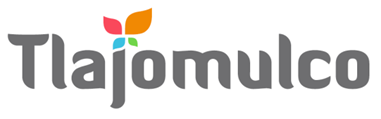 MUNICIPIO DE TLAJOMULCO DE ZÚÑIGA, JALISCODIRECCIÓN DE RECURSOS MATERIALESMUNICIPIO DE TLAJOMULCO DE ZÚÑIGA, JALISCODIRECCIÓN DE RECURSOS MATERIALESDATOS DE LICITACIÓNDATOS DE LICITACIÓNIMPORTE: $331.00 CON LETRA: SON TRESCIENTOS TREINTA Y UN PESOS, 00/100, M. N.IMPORTE: $331.00 CON LETRA: SON TRESCIENTOS TREINTA Y UN PESOS, 00/100, M. N.OM-47/2022 “ADQUISICIÓN DE SERVICIO PARA LA RENOVACIÓN TECNOLÓGICA Y FÍSICA DE KIOSCOS DE SERVICIO MULTITRAMITE DEL GOBIERNO MUNICIPAL DE TLAJOMULCO DE ZÚÑIGA, JALISCO”DATOS DEL LICITANTEDATOS DEL LICITANTELICITANTE R. F. C.NO. DE PROVEEDOR (PARA EL CASO DE CONTAR CON NÚMERO)NOMBRE DE REPRESENTANTETELÉFONO CELULAR DE CONTACTOCORREO ELECTRÓNICO Sello autorización área responsableLic. Raúl Cuevas Landeros Director de Recursos Materiales  Sello autorización área responsableLic. Raúl Cuevas Landeros Director de Recursos Materiales  